Liebe Hockeyfreunde,mein Name ist Inga Matthes und werde ab Februar 2022 die Staffelleitung Jugend (U12 – U18) von unserer „Mäuschen“, Ingrid Mrziglot, übernehmen. Hinter mir wird ein kleines Team stehen.Zu meiner Person: Ich habe 1986 mit dem Hockeyspielen bei Eintracht Braunschweig begonnen und spiele immer noch aktiv. Inzwischen aber nur noch in der Oberligamannschaft. Auch als Trainerin bin ich schon seit meiner Jugend aktiv, so dass ich auch die Seiten der Trainer und Betreuer gut nachvollziehen kann. International habe ich einige Spiele (C-Kader, A-Kader) absolvieren dürfen und an einer U21 EM und WM teilgenommen. Inzwischen spiele ich noch bei den Malanas in der O40.  Seit vielen Jahren organisiere ich zusammen mit dem Braunschweiger Schulhockeyteam die Brauschweiger Stadtmeisterschaft und ich helfe bei der Ausrichtung der  Spiele für den Bezirks- und Landesentscheid bei „Jugend trainiert für Olympia“.Nach einem Abitur habe ich Berufsschullehramt studiert. Seit inzwischen 11 Jahren arbeite ich als Lehrerin an den Berufsbildenden Schulen Fredenberg und unterrichte die Fächer Ernährung, Mathe und Sport. Ich freue mich auf die Arbeit mit allen Vereinen und bedanke mich jetzt schon für eine gute Zusammenarbeit!Gruß Inga Matthes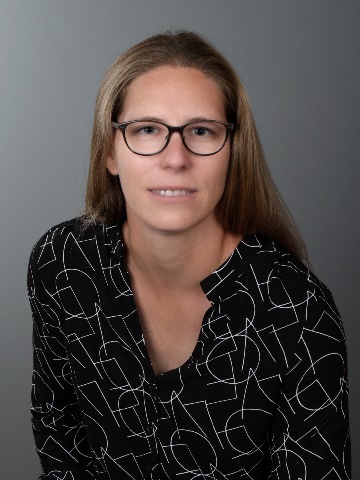 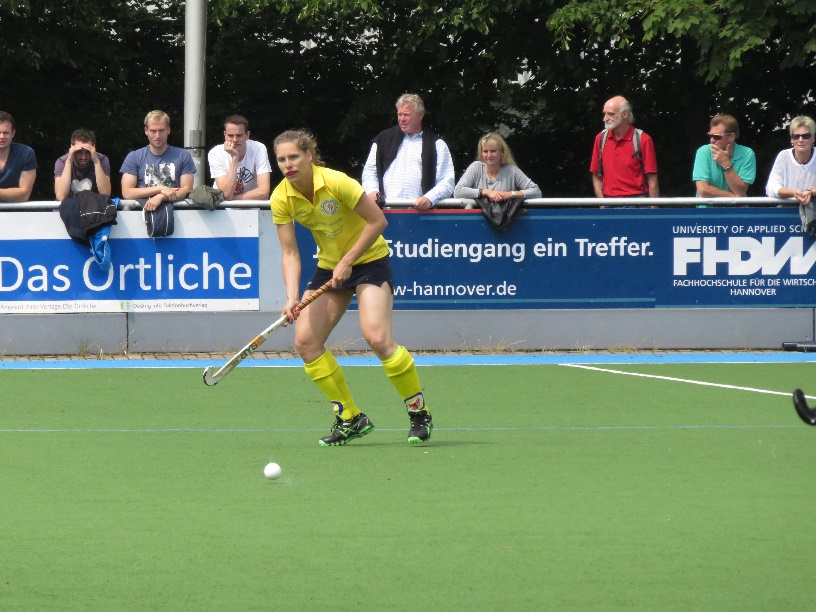 